CITY OF BELLE MEADE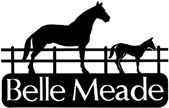 STORMWATER MANAGEMENT VERIFICATION FORMNotes: As-built values filled in after construction is complete and required prior to receiving a Use and Occupancy (U&O) Permit.Please provide supporting documentation such as photos, updated hydrology & hydraulics model, and/or narrative.#The following information must be provided:Design Value(s)As-Built Value(s)s